Международная бизнес-премия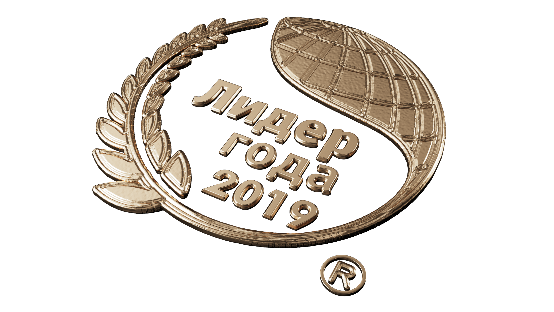 «ЛИДЕР ГОДА 2019»                                                                    ЗАЯВКА УЧАСТНИКАЗаполненную заявку просим отправить в Оргкомитет                                                        по электронной почте info@lidergoda.byНаименование организацииРуководитель организации(ФИО, должность)Категория:I. РЫНОК:1. Медиа2. Производство продукции3. Оказание услуг4. Торговля5. Экспорт6. Импорт7. ИнвестицииII. ИННОВАЦИИНоминация*Продукт***К примеру,Категория: РЫНОК. Производство продукцииНоминация – Производство большегрузной спецтехники**Продукт- самосвал «БЕЛАЗ 7540»Телефон, факсПочтовый адресКонтактное лицо (ФИО, должность)Телефон контактного лицаАдрес электронной почты (e-mail)Год основанияПрофиль деятельностиНаличие филиалов и представительствОсновные награды и призы, полученные Номинантом